Классический Санкт-Петербург с пн (8 дней/7 ночей) (Май - Сентябрь 2019)В программе тура: 
• обзорная экскурсия 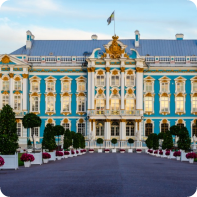 • Петропавловская крепость (территория, Петропавловский собор, тюрьма Трубецкого бастиона) • Петергоф (ансамбль фонтанов Нижнего парка) • Царское Село (Екатерининский дворец, Янтарная комната)• Эрмитаж • Русский музей • Кронштадт (Морской собор) • Казанский собор • Спас на Крови • 1 свободный день В стоимость включено: проживание в выбранном отеле, 7 завтраков, экскурсионное обслуживание, входные билеты с экскурсией в музее, автобус по программе (отъезд от гостиницы). Дополнительно оплачивается: проезд до Санкт-Петербурга и обратно, встреча/проводы на вокзале/аэропорту, доп. ночи, камера хранения на вокзале, доп. экскурсии (по желанию), обеды и ужины (самостоятельно).Программа тура:1 день (понедельник)Вы приезжаете в Санкт-Петербург и добираетесь до гостиницы:

Напоминаем, что время заселения в гостиницу – 14:00, поэтому размещение возможно после окончания экскурсионной программы.

09:00. У представителя, который будет Вас ждать в холле гостинице с 09:00 и до отправления на экскурсию, Вы получите уточненные экскурсионные программы и сможете приобрести дополнительные экскурсии, также он ответит на любые Ваши вопросы.
13:00. Отъезд от гостиницы на автобусе.
Обзорная экскурсия «Я вижу град Петров чудесный, величавый…» с посещением Петропавловского собора и тюрьмы Трубецкого бастиона в Петропавловской крепости.
Возвращение в гостиницу на автобусе.2 день (вторник)Завтрак.
09:00. Отъезд от гостиницы на автобусе.
Экскурсия «Столица фонтанов – блестящий Петергоф » с посещением Нижнего парка. 
Возвращение в Санкт-Петербург на автобусе. 
Окончание экскурсии у станции метро. 
Возвращение в гостиницу самостоятельно.3 день (среда)Завтрак.
09:00. Отъезд от гостиницы на автобусе.
Экскурсия «Город муз – Царское Село» с посещением Екатерининского дворца. 
Возвращение в гостиницу на автобусе.
Предлагаем за дополнительную плату (бронируйте заранее или на месте у гида):
23:00. Ночная автобусная экскурсия
Окончание экскурсии ~ 02:00.
Стоимость экскурсии: взрослый –1200 руб., льготный – 1100 руб., школьник – 800 руб., дошкольник –550 руб.4 день (четверг)Завтрак.
09:00. Отъезд от гостиницы на автобусе.
Экскурсия «По петербургскому преданию должно исполниться желание» с посещением Эрмитажа.
Свободное время в центре города.
Возвращение в гостиницу самостоятельно.5 день (пятница)Завтрак.
13:00. Отъезд от гостиницы на автобусе. 
Экскурсия «Дворцы петербургской знати» с посещением Русского музея . 
Свободное время в центре города.
Возвращение в гостиницу самостоятельно.6 день (суббота)Завтрак.
09:00. Отъезд от гостиницы на автобусе.
Экскурсия в Кронштадт «Русская крепость на Балтике» с посещением Никольским Морским собором.
Возвращение в гостиницу на автобусе.7 день (воскресенье)Завтрак.
Свободный день.8 день (понедельник)Завтрак.
Освобождение номеров. 
09:00. Отъезд на Московский вокзал на автобусе. 
Сдача вещей в камеру хранения (оплата самостоятельно).
Экскурсия «Под скипетром династии Романовых» с посещением Казанского кафедрального собора и храма Воскресения Христова («Спас на Крови») . 
Окончание программы в центре города не позднее 15:00.Время отъезда на экскурсии может быть изменено на более ранее или более позднее.Возможно изменение порядка проведения экскурсий, а также замена их на равноценные.Стоимость тура в рублях на одного человека:Тип завтрака:   Б/З - без завтрака;   Кон. - Континентальный   Шв. - Шведский стол
Размещение:   SGL - одноместное;   DBL - двухместное;   БК - большая кроватьОтельРазмещениеДействие ценыВзрослый 1/2 DBLРебенок (до 14 лет)Третий в номереОдно-местный номерТипы завтрака
тур/доп. ночьА Отель Фонтанка А Отель Фонтанка стандартный27.05-07.07
08.07-01.09
02.09-22.0926590
22850
2118025390
21650
19980-
-
-39120
30760
29120Шв./Шв.
Шв./Шв.
Шв./Шв.А Отель Фонтанка трехместный стандартный27.05-07.07
08.07-01.09
02.09-22.0926590
22850
2118025390
21650
1998019930
19120
19120-
-
-Шв./Шв.
Шв./Шв.
Шв./Шв.А Отель Фонтанка супериор с БК27.05-07.07
08.07-01.09
02.09-22.0927430
23680
2199026230
22480
20790-
-
-45350
37850
34520Шв./Шв.
Шв./Шв.
Шв./Шв.А Отель Фонтанка супериор27.05-07.07
08.07-01.09
02.09-22.0927430
23680
2199026230
22480
20790-
-
-45350
37850
34520Шв./Шв.
Шв./Шв.
Шв./Шв.Азимут Отель Санкт-Петербург Азимут Отель Санкт-Петербург смарт03.06-07.07
08.07-01.09
02.09-22.0934520
29920
2618033320
28720
24980-
-
-54520
45350
37850Шв./Шв.
Шв./Шв.
Шв./Шв.Академия Академия блок03.06-30.06
01.07-25.0822850
2129021650
2009018680
1785034120
30990Шв./Шв.
Шв./Шв.Академия стандартный03.06-30.06
01.07-25.0824930
2222023730
21020-
-37430
32850Шв./Шв.
Шв./Шв.Академия стандартный с БК03.06-30.06
01.07-25.0824930
2222023730
21020-
-37430
32850Шв./Шв.
Шв./Шв.Академия полулюкс03.06-30.06
01.07-25.0826180
2347024980
22270-
-40760
35350Шв./Шв.
Шв./Шв.Академия люкс03.06-30.06
01.07-25.0828260
2729027060
2609020760
2006044930
43260Шв./Шв.
Шв./Шв.Балтия Балтия стандартный03.06-14.07
15.07-25.0827430
2326026230
2206022430
2159044090
35760Шв./Шв.
Шв./Шв.Катарина Арт отель Катарина Арт отель смарт стандарт20.05-14.07
15.07-01.09
02.09-29.0928260
23990
2159027060
22790
20390-
-
-46990
37840
33680Шв./Шв.
Шв./Шв.
Шв./Шв.Катарина Арт отель комфорт20.05-14.07
15.07-01.09
02.09-29.0932430
28260
2576031230
27060
2456019490
19490
1949055350
46180
41990Шв./Шв.
Шв./Шв.
Шв./Шв.Киевская Киевская стандартный15.07-29.07
29.07-26.0820490
1743019290
1623018010
1743031430
25350Шв./Шв.
Шв./Шв.КупчинскаяКупчинскаястандартный в блоке17.06-24.06
15.07-26.0818260
1684017060
1564016310
1497024890
22060Кон./Кон.
Кон./Кон.Москва Москва стандартный13.05-07.07
20.05-07.07
08.07-01.09
02.09-29.0935760
35760
28680
2699034560
34560
27480
2579035350
35350
26590
2618058680
58680
44930
41990Шв./Шв.
Шв./Шв.
Шв./Шв.
Шв./Шв.Россия Россия стандартый реновированный08.07-15.072743026230-41180Шв./Шв.Россия бизнес08.07-15.0728680274801699043680Шв./Шв.Смольнинская Смольнинская стандартный08.07-14.07
15.07-26.0829930
2299028730
2179026990
2285047850
36850Шв./Шв.
Шв./Шв.